Machtigingsformulier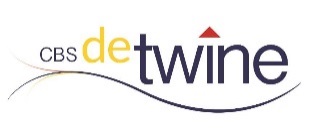       CBS “De Twine” Wilhelminastraat 3   8651AC IJlst |  Tel: 0515-532300 | www.cbsdetwine.nlOndergetekende verleent hierbij tot wederopzegging een machtiging aan de penningmeester van de OUDERRAAD om jaarlijks de ouderbijdrage af te schrijven vanVoorletter(s)TussenvoegselAchternaamStraatHuisnummerPostcodePlaatsTelefoonNaam leerlingStroomt in per…--Bank/gironummerTenaamstellingPlaats